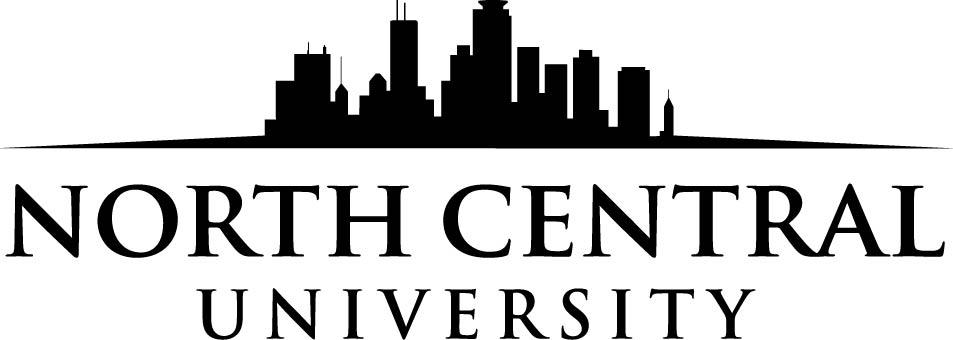 DYD/Outstanding Student LeadershipScholarship ApplicationFall 2019Scholarship Application InstructionsEligibility RequirementsApplicant must be an active member of a local Assemblies of God church or youth ministry.Applicant must be enrolling as a first-time student at North Central University for the Fall 2019 semester.Applicant must meet NCU standard admissions requirements: cumulative high school GPA of 2.2 and an ACT score of 18 or above (or an SAT total score of 850 or above).Application InstructionsApplicants must complete the enclosed form.Applicants must provide a one-page essay that answers the following:What is your current involvement with church and/or school?Why do you want to attend North Central University?Why should you be considered for this scholarship?Applicants must submit a recommendation letter from their youth leaders that answers the following questions:What is the applicant’s involvement in your church and youth ministry?Why is the applicant deserving of the scholarship?Award ProcessStudents will send their applications, recommendation letters, and essays to their district offices.The DYD will award up to two students a one-time $1,000 scholarship for North Central University by February 1, 2019.North Central will mail scholarship recipients a letter informing them of their scholarships.Scholarship applications, personal essays, and pastor recommendation letters must be returned to the district office by February 1st, 2019.Mail to:New Jersey Youth MinistriesAttn: ScholarshipP.O. Box 100Burlington, NJ 08016DYD/Outstanding Leader Scholarship ApplicationStudent InformationStudent name:	Mailing address:	City:__________________________________________ State:______ Zip:	Email address: 	Date of high school graduation:___________ Cell phone:	Church InformationFull name of home church: 	Street address:	City:______________________________________ State: _________ Zip:	Church phone:	Name of pastor or youth pastor:	Please attach the one-page essay and recommendation letter to this form. Applicant’s signature______________________________________ Date: 	